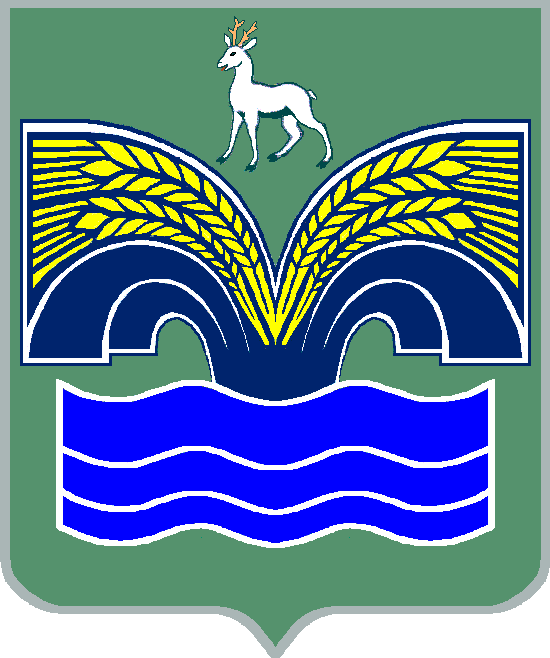 АДМИНИСТРАЦИЯГОРОДСКОГО ПОСЕЛЕНИЯ МИРНЫЙМУНИЦИПАЛЬНОГО РАЙОНА КРАСНОЯРСКИЙСАМАРСКОЙ ОБЛАСТИПОСТАНОВЛЕНИЕот 22 октября 2020 года № 102 О создании комиссии по определению оператора ярмарки на территории городского поселения Мирный муниципального района Красноярский Самарской области	В соответствии с пунктом 10 статьи 14 Федерального закона от 06.10.2003 № 131-ФЗ «Об общих принципах организации местного самоуправления в Российской Федерации», постановлением Правительства Самарской области от 22.12.2010 № 669 «Об утверждении Порядка организации и проведения ярмарок на территории Самарской области, Требований к организации продажи товаров (выполнению работ, оказанию услуг) на ярмарках и Порядка проведения конкурса по определению операторов ярмарок на территории Самарской области», Уставом городского поселения Мирный муниципального района Красноярский Самарской области, в целях организации работы комиссии по проведению конкурса по определению операторов ярмарок на территории городского поселения Мирный муниципального района Красноярский Самарской области, организатором которых является администрация городского поселения Мирный  муниципального района Красноярский Самарской области ПОСТАНОВЛЯЕТ:Создать комиссию по проведению конкурса по определению оператора ярмарки на территории городского поселения Мирный муниципального района Красноярский Самарской области, организатором которых является администрация городского поселения Мирный муниципального района Красноярский Самарской области и утвердить ее состав согласно приложению.Опубликовать настоящее постановление в газете «Красноярский вестник» и разместить на официальном сайте администрации муниципального района Красноярский Самарской области в сети Интернет.Настоящее постановление вступает в законную силу со дня его официального опубликования.Контроль за исполнением настоящего постановления возложить на заместителя главы городского поселения Мирный муниципального района Красноярский Самарской области Половинкина А.В.Глава городского поселения Мирныймуниципального района Красноярский Самарской области		И.А. ИголкинаПоловинкин 23444СОСТАВ комиссии по определению конкурса по определению оператора ярмарки на территории городского поселения Мирный муниципального района Красноярский Самарской областиПриложение утверждено постановлением администрации городского поселения Мирный муниципального района Красноярский Самарской областиот 22 октября 2020 года № 102Иголкина Ирина Александровнаглава городского поселения Мирный муниципального района Красноярский Самарской области, председатель комиссии;Балясова Светлана Александровназаместитель Главы муниципального района  Красноярский Самарской области по социальным вопросам, заместитель председателя комиссии;Половинкин Алексей Владимировичзаместитель главы городского поселения Мирный муниципального района Красноярский Самарской области секретарь комиссии;Члены комиссии:Косырев Алексей Анатольевичконсультант управления потребительского рынка администрации муниципального района Красноярский Самарской области;Ионова Ксения Александровнадиректор МАУ «Центр поддержки предпринимательства».